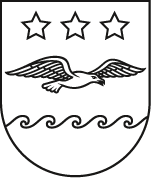 JŪRMALAS DOMELĒMUMSJūrmalāIzvērtējot sportista Gunta Valnera 2023. gada 11. janvāra iesniegumā par naudas balvas piešķiršanu norādītos sasniegumus sportā un tam pievienotos dokumentus, un pamatojoties uz Pašvaldību likuma 4. panta pirmās daļas 7. punktu, Jūrmalas pilsētas domes 2011. gada 31. marta nolikuma Nr. 7 “Naudas balvas par izciliem sasniegumiem sportā un kultūrā piešķiršanas kārtība un apmērs” 9.2.3. apakšpunktu un 15. punktu, kā arī saskaņā ar Jūrmalas domes Jaunatnes un sporta jautājumu komitejas 2023. gada 9. februāra sēdes atzinumu (protokols Nr. 1.2-23/2), Jūrmalas dome nolemj:Piešķirt naudas balvu Guntim Valneram 4300 euro apmērā pēc nodokļu nomaksas par izcīnīto 3. vietu Pasaules kausa posmu kopvērtējumā starptautiskās dambretes klasiskajā disciplīnā.Jūrmalas Sporta servisa centra direktora p.i. un Jūrmalas valstspilsētas administrācijas Centralizētās grāmatvedības vadītājam nodrošināt šī lēmuma 1. punktā minētās naudas balvas izmaksu saskaņā ar iesniegto iesniegumu.Jomas iela 1/5, Jūrmala, LV - 2015, tālrunis: 67093816, e-pasts: pasts@jurmala.lv, www.jurmala.lvNr.Par naudas balvas piešķiršanu sportistam( Nr. , . punkts)PriekšsēdētājaR. Sproģe